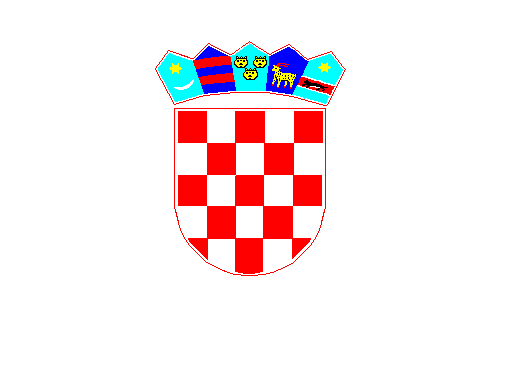           REPUBLIKA HRVATSKABRODSKO - POSAVSKA ŽUPANIJA                OPĆINA GARČIN              OPĆINSKO VIJEĆEKlasa: 021-01/16-01/25Ur.broj: 2178/06-16-01-1Z A P I S N I Ko radu 25. sjednice Općinskog vijećaopćine Garčinodržane 09.studenog 2016. g.Garčin, studeni 2016. g.Z A P I S N I Ko radu 25. sjednice Općinskog vijeća općine Garčin održane 09.studenog 2016. g. u prostorijama općine GarčinSjednica je započela s radom u 18,00 sati.Nazočni članovi Općinskog vijeća: Mato Jerković, Irena Katalinić, Blaženka Trabalko, Suzana Šimić, Željko Šimić, Josip Dubac, Zvonko Kampić, Zdravko Dražić, Željko Plaščević, Vlado Jagnjić, Alen Štefančić, Ivša Poličić, Josip Vološen, Izočni: Dinko Vučinić, Ostali nazočni: Mato Grgić- općinski načelnik, Željko Norac-zamjenik načelnika, Miroslav Štefanac - pročelnik Jedinstvenog upravnog odjela, Ivana Klišanić-administrativni tajnik, Ivica Ninković – komunalni redarPredsjednik Mato Jerković pozdravlja nazočne i predlaže slijedeći DNEVNI REDUsvajanje zapisnika sa 24. sjednice Općinskog vijećaVijećnička pitanja Nazivi ulica u MO GarčinPrijedlog i donošenje Odluke o određivanju pravnih osoba od interesa za sustav civilne zaštite na području Općine GarčinProblematika pokretne prodaje:Prigovor Drage GvozdenZamolba pokretne trgovine „Mini F“Dnevni red je jednoglasno usvojen uz dopunu i to:Parcelacija ceste u Garčinu kraj igralištaOtpis dugovanja – Ciglana BrodPrijedlog i donošenje Odluke o postupku i ustrojavanju analitičke evidencije nerazvrstanih cesta u Općini GarčinZamolba Ilije Vukoja za daljnju prodaju zemljišta u PZ ZadubravljeZapisnik sa 24.sjednice je jednoglasno usvojen.1.TOČKA – Vijećnička pitanjaIzvješće načelnika o radu u proteklom periodu- povrat poreza u proteklom periodu odrazio se na proračun što je dovelo do sve težeg   podmirivanja obveza - javni radovi su produženi do 17.11.- javna rasvjeta u Zadubravlju – postavljeni su betonski stupovi i kabel, sada još čekamo novu   LED rasvjetu- Počeli radovi na mostu u Garčinu  – izvođač je „Osijek koteks“ iz Osijeka- uređena groblja prije Svih svetih- imali smo velikih problema sa mještanima Zadubravlja zbog stare Brezne, gdje je jednom   dijelu mještana smetala sanacija koja je tamo odrađena- počeli radovi na nadstrešnici na mrtvačnici u Zadubravlju i na parkingu- osposobili smo prostorije lokala u Zadubravlju za socijalnu trgovinu Crvenog križa- predana je dokumentacija za natječaj za zakup zemlje- nasipane su poljski putevi (Vrhovina, Trnjani)- asfaltiranje - Bicko Selo cesta, Trnjani centar, Zadubravlje centar - održano nekoliko manifestacija:  Bicko Selo – Oj jeseni al´ ideš polako  Trnjani – Čuvajmo baštinu  Zadubravlje – 80 godina KUD-a  Garčin – Večer folklora- isplaćena sredstva za ogrijev za korisnike socijalne pomoći- podjeljeni pokloni 1. razredima za početak nove školske godine- postavljeni su novi koševi za smeće, uređena autobusna ugibalištaVijećnik Jagnjić je dao komentar za kanal kod stare Brezne koji nije dobro iskopan, nije dobro napravljen, pad i razina vode se podiže a s vremenom će doći i do poplave. Na pitanje mještana, je rekao da općina s tim nema ništa, da su to odradile Hrvatske vode. Činjenica je da se nešto tamo mora napraviti.Načelnik je rekao da je iz razgovora s djelanicima Hrvatskih voda saznao da stara Brezna ima  nekakav preliv i da višak vode mora ići u taj drugi kanal,te da su poslali ophodara na teren, ali za sada nema povratne informacije. Načelnik je dodao da se u staroj Brezni kada su bile poplave moglo naći svakakvog smeća i uginulih životnja, te da je nekima služila kao odvod za otpadne vode. Jedni su tražili da se zatrpa jer je izvor zaraze i leglo zmija, a kada smo počeli s tim, drugi su se bunili zašto to radimo.Predsjednik je dodao da je najveća greška što su Hrvatske vode kasno počele s tim radovima. To je trebalo napraviti dok je vrijeme bilo lijepo i suho, i sve bi bilo laške odraditi, a sada se mora čekati do proljeća.Vijećnica Šimić je također pitala za kanal u Selni, koji je trebao biti iskopan i za koji su prikupljene suglasnosti stanovnika tog dijela Selne.Načelnik je rekao da se tamo ne može kopati jer je gđa Bara Samardžić napravila pomoćnu zgradu na kanalu. Obzirom da je to nadležnost Hrvatskih voda kao vodno dobro, jedino joj oni mogu narediti da sruši tu građevinu. Kada bismo mi tamo iskopali kanal, njoj bi sva voda išla u tu zgradu i opet bi došlo do problema.2. TOČKA – Nazivi ulica u MO GarčinPredsjednik je otvorio raspravu. Vjećnici su dobili prijedlog Mjesnog odbora Garčin za nazive novih ulica u Garčinu a načelnik je dodao da je nazive potrebno dodjeliti jer tamo ima aktivnosti po pitanju gradnje i potrebni su nazivi ulica.Prijedlog je slijedeći:Put Surevice – ulica prema Surevici na k.č. 47/1Ulica Sv. Mateja – kod Mišanca na k.č. 818Gardunska ulica - ulica prema Ranču – od vatrogasnog doma do Mijića na k.č. 801/1Ulica Blaženog Alojzija Stepinca  - dio gdje je Agroproteinka na k.č. 796.Prijedloga ni komentara nije bilo te je vijeće jednoglasno usvojilo prijedlog Odluke o nazivima ulica u Mjesnom odoboru Garčin.3. TOČKA - Prijedlog i donošenje Odluke o određivanju pravnih osoba od interesa za                       sustav civilne zaštite na području Općine GarčinPredsjednik daje riječ pročelniku koji pojašnjava da nam je nalazom inspekcije naloženo da se donesu smjernice koje smo mi većim dijelom i donijeli. Ova odluka je također sastavni dio toga i potrebno ju je donijeti, a na prijedlog DUZZS mi smo napravili ovu odluku.Pitanja i nejasnoća nije bilo, te je stoga prijedlog Odluke o određivanju pravnih osoba od interesa za sustav civilne zaštite na području Općine Garčin jednoglasno usvojen.4. TOČKA - Problematika pokretne prodaje	        - Drago Gvozden	        - Pokretna trgovina MINI-FPredsjednik  otvara raspravu jer su vjećnici u materijalima dobili zamolbe, te napominje da se opet pojavljuju problemi, vlasnica trgovine MINI-F nije zadovoljna lokacijama koje su određene za prodaju pokretne trgovine, a Drago Gvozden je uputio prigovor jer se ista ne drži lokacija koje su joj dozvoljene. Uglavnom, sukobi između te dvije strane ne prestaju.Pročelnik je rekao da ona ima četiri lokacije koje je zatražila i s kojima se i sama složila. Njoj je problem što, kad ona prolazi i netko joj izađe,da bi htio nešto kupiti, ona ne smije stati, nego mora ići do određenog mjesta. Mi više ne znamo što s tim raditi. Također je dodao da tamo postoje dvije trgovine, drugi trgovac se ne žali iako ni njemu nije lakoNačelnik je dodao da često stariji ljudi zovu i pitaju za pokretnu trgovinu, a s druge strane njih dvoje stalno dolaze u Općinu i prave nam probleme.Vijećnik Jagnjić je rekao da je to osobni rat između njih dvoje, a ako je ona dobila dozvolu za ta mjesta onda se treba toga i pridržavati, a Gvozden samo to i traži. Također je rekao da i drugoj trgovini to smeta ali oni nisu htjeli dolaziti i žaliti se, a sigurno je da im smeta.Vijećnik Dubac je rekao da je to dvosjekli mač i pita se čemu sada dolazi do toga ako pokretna trgovina ima pravo na prodaju i ako su mjesta određena.Predsjednik je rekao da ovo što je ona napisala, nije istina jer je ona sama odredila ta mjesta, a to što ona nije zadovoljna sada, to je njen problem.Zmjenik načelnika Norac je rekao da s matematčke strane to baš i nije praktično, to što je određeno 300 m s jedne i 300 m s druge strane od trgovina, a dvije su trgovine, to je krug od 1,5 km, a ona ako se zainati, njoj netko može otvoriti svoju kapiju i pustiti ju da prodaje iz dvorišta. Najžalosnije je što njih dvoje ratuju preko cijelog vijeća.Vijećnik Poličić je dodao da li se taj Drago Gvozden ikada zapitao što je s tim starim ljudima koji ne mogu dolaziti u trgovinu.Pročelnik je rekao da je to sve u nadležnosti Općine i mi to moramo riješiti.Predsjednik predlaže da lokacije ostanu iste, da se cijena za prodaju smanji sa 300 na 200 kn.Prijedlog je usvojen većinom glasova, jedan je protiv.5. TOČKA - Parcelacija ceste u Garčinu kraj igralištaPredsjednik daje riječ načelniku koji kaže da se radi o putu koji je upisan kroz igralište u Garčinu pa je zbog toga potrebno parcelirati tu česticu.Pitanja i nejasnoća nije bilo.Prijedlog parcelacije jednoglasno je usvojen.6. TOČKA - Otpis dugovanja – Ciglana BrodPredsjednik daje riječ načelniku koji pojašnjava da se radi o obvezama za zemljište koje je davno kupljeno, dio je u Vrhovini a dio je u Šušnjevcima, prilikom diobe s Bukovljem to je ostalo kod nas. Dio je plaćen a ostatak koji nije plaćen, nakon što smo se obratili državnom odvjetništvu, dobili smo odgovor da su oni u stećaju i da naplativost nije moguća.Jedino nam ostaje da isknjižimo to dugovanje, da nam se taj dug ne vodi u poslovnim knjigama. Prijedlog se usvaja jednoglasno.7. TOČKA - Prijedlog i donošenje Odluke o postupku i ustrojavanju analitičke           evidencije nerazvrstanih cesta u Općini GarčinPredsjednik daje riječ pročelniku koji ukratko pojašnjava obvezu donošenja ove odluke.Pitanja i nejasnoća nije bilo. Odluka je donesena jednoglasno.8.TOČKA - Zamolba Ilije Vukoja za daljnju prodaju zemljišta u PZ ZadubravljePredsjednik daje riječ načelniku koji kaže da je iz zamolbe vidljivo da Vukoja želi prodati zemljište Đakoviću koji već i koristi to zemljište. Što se tiće Vukoje, on je svoju obvezu po ugovoru o kupoprodaji podmirio, te stoga smatra da nema prepreke da se daljnja prodaja odobri.Pitanja ni prijedloga drugih nije bilo, te je stoga Odluka o daljnoj prodaji zemljišta u PZ Zadubravlje donesena jednoglasno.Sjednica je završila s radom u 19,30 sati.Zapisnik vodila:					             Predsjednik Općinskog vijeća     Ivana Klišanić					                                    Mato Jerković